Saulkrastu Rudens velo kross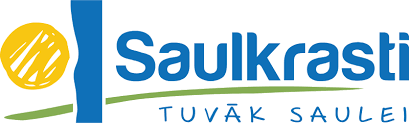 Nolikums1. MĒRĶIS UN UZDEVUMIPopularizēt riteņbraukšanas sportu, Saulkrastu iedzīvotāju vidū. Veicināt ar riteņbraukšanu saistītu veselīgu un aktīvu dzīvesveidu. Attīstīt velo sacensības, kā ikgadēju tradīciju.2. ORGANIZĀCIJA UN VADĪBA2.1 Saulkrastu velo sacensības organizē SIA “Heinola”, sadarbībā ar PA ,,Saulkrastu kultūras un sporta centrs’’2.2 Organizatoru kontakti:  26379414 e-pasts: atisheinols@gmail.com, mājas lapa www.saulkrasti.lv Jautājumiem par reģistrēšanos un pieteikumiem e-pasta adrese: heinola.sporta.org@gmail.com3. SACENSĪBU VIETA, DISTANCES, STARTA/FINIŠA LAIKI3.1 Saulkrastu Rudens velo krossBērnu distance (līdz 12.gadu vecumam)Tautas distanceSporta distance3.2 Starta un finiša vieta: VIADA degvielas uzpildes stacijas stāvlaukums.3.3 Distances
• Bērnu braucieni – 1000 m – 1500 m 
• Sporta brauciens – 20 km (4 apļi   5km)
• Tautas brauciens – 10 km (2 apļi   5km)
3.4 Starta laiki:
11:00 - Bērnu braucieni
11:30 - Sporta brauciens
11:30 - Tautas brauciens
*Starta laiki var tikt precizēti sacensību programmā mājas lapā www.saulkrasti.lv nedēļu pirms pasākuma.3.5 Apbalvošana:
14:00 visu grupu dalībniekiem, sacensību norises vietāKatrā vecuma grupā apbalvoti tiek pirmo trīs vietu ieguvēji, izņemot bērnu distanci.Bērnu brauciens – katrs dalībnieks saņem piemiņas velti.4. Dalības maksa5. PIETEIKŠANĀS 5.1 Iepriekšējā pieteikšanās       • Pieteikšanās sūtot pieteikumu uz https://docs.google.com/spreadsheets/d/1UdUOb-MSBssokhaI9rlvratG3gP2apLsYR3nxRZEInQ/edit?usp=sharingPieteikties var arī uz vietas, bet lai neveidotu rindas vēlams pieteikties internetā!5.2 Dalības maksā iekļauts sekojošs serviss:
- dalībnieka numurs
- laika kontroles SIAC čips
- tiesnešu un organizatoru darbs
- balvas ātrākajiem un atraktīvākajiem dalībniekiem saskaņā ar nolikumu.5.3 Reģistrēšanās uz vietas
Reģistrēšanās uz vietas ir iespējama no pl 9.30-10.456. STARTA KĀRTĪBA6.1 Sporta klase un tautas klase startē ar kopējo startu pl 11:30, speciali izveidotā koridora, starts tiks dots ar skaņas signālu, trases sākuma daļā satiksme tiks apturēta un dalībnieki tiks pavadīti ar operatīvo transportu pa 2km garu posmu, posms otrajā aplī būs nodalīts ar konusiem, kuri būs novietoti 2m no braucamās daļas malas, tāpēc dalībniekiem būs strikti jāturas konusa un ceļa brauktuves labās malas robežās, ja tas netiks ievērots tiks piešķirta diskvalifikācija.7. Numuru saņemšanaNumuri tiks piešķirti reģistrācijas teltī,  tūlīt pēc dalības maksas veikšanas.8. GALVENIE SACENSĪBU NOTEIKUMI8.1 Sertificētas aizsargķiveres lietošana ir obligāta, dalībnieks bez ķiveres vai ar neaiztaisītu ķiveri tiek diskvalificēts.
8.2 Sacensībās nedrīkst piedalīties ar velosipēdiem, kuri nav aprīkoti ar bremzēm.
8.3 Ar velosipēdiem, kam pievienotas velopiekabes nedrīk sttartēt.
8.4 Nevienā no distancēm nedrīkst startēt ar velosipēdu, kas aprikots ar elektromotoru.
8.5 Dalībnieku rezultāti tiek fiksēti elektroniski, manuāli.
8.6 Atkārtoti šķērsojot finiša līniju (braucot pāri līnijai pēc distances beigšanas), dalībniekam tiek fiksēts pēdējais šķērsošanas laiks un attiecīga vieta.
8.7 Par finiša līnijas šķērsošanu pretējā virzienā tiek piemērots sods: diskvalifikācija.
8.9 Patvaļīgi saīsinot distanci, dalībnieks tiek diskvalificēts.
8.10 Dalībniekiem ieteicams distancē ņemt līdzi – pumpi, rezerves kameru, pudeli ar dzeramo, mobilo telefonu un citas lietas saskaņā ar dalībnieka vajadzībām.
8.11 Jebkurš dalībnieks, kurš uzskata, ka ir ticis ierobežots ar kādu darbību sacensību laikā, ir tiesīgs iesniegt pretenziju galvenajam tiesnesim. Pretenzija jāiesniedz rakstiski 30 minūšu laikā pēc sava brauciena beigām, iemaksājot 25 eur. Ja pretenzija tiek apmierināta, iemaksātā nauda tiek atgriezta.
8.12 Tiesnešu kolēģijai kopā ar organizatoriem ir tiesības izlemt jautājumus, kuri nav minēti sacensību nolikumā, kā arī, iepriekš nebrīdinot dalībniekus, veikt izmaiņas šajā nolikumā.
8.13 Organizatori nenes atbildību par dalībnieku nolikuma nezināšanu un neievērošanu.
8.14 Sacensību organizatori nav atbildīgi par bērniem, kas paņemti līdzi distancē bez reģistrācijas un kuri nav sasnieguši sacensību nolikumā norādīto vecumu.
8.15 Sacensību organizatori nav atbildīgi par dalībnieku iespējamām traumām sacensību laikā, pirms un pēc tām, vai veselības traucējumiem, tāpēc sacensību laikā iesakām apdrošināt veselibu.
8.16 Katrs sacensību dalībnieks, piesakoties sacensībām, apliecina, ka uzņemas pilnu atbildību par savu veselības stāvokli un atbilstību izvēlētās distances veikšanai, ka ievēros ceļu satiksmes noteikumus un sacensību nolikumu.
8.17 Piesakoties sacensībām, dalībnieki apliecina, ka piekrīt pirms, pēc un sacensību laikā uzņemto fotogrāfiju, video un audio materiālu izmantošanai mārketinga un reklāmas aktivitātēm. .10. PERSONAS DATU AIZSARDZĪBA
10.1. Piesakoties sacensībām, dalībnieks piekrīt savas personas datu apstrādei sacensību organizēšanas vajadzībām. Sacensību rezultātu objektīvai nodrošināšanai ir nepieciešams norādīt dalībnieka vārdu, uzvārdu, dzimumu, dzimšanas datus un izvēlēto distanci. Citi dati iesniedzami brīvas izvēles kārtībā.
10.2. Publiski redzamajā starta sarakstā un rezultātos ir redzams dalībnieka vārds, uzvārds, dzimšanas gads, dalībnieka grupa, starta numurs, komanda. Ja dalībnieks nevēlas tikt uzrādīts publiski redzamajos sarakstos, viņam par to jāinformē sacensību organizators uz e-pastu atisheinols@gmail.com  Šajā gadījumā publiski redzamajos sarakstos dalībnieks tiks norādīts kā “Anonīms”. Anonīms dalībnieks nevar pretendēt un atsakās no jebkādām balvām, kas tiek pasniegtas sacensību dalībniekiem.
10.3. Jebkurā brīdī sacensību dalībniekam ir iespēja pieprasīt dzēst vai veikt labojumus savas personas datos. 
10.4. Sacensību dalībnieki, piesakoties sacensībām, piekrīt sacensību laikā uzņemto foto un videomateriālu izmantošanai sacensību organizatora vajadzībām.Grupa T-tautas  DistanceDalības maksaVT,ST 14 (no 12-14g.)10 km   2 apļi  5 EUR VT,ST 16 (no 15-16g.)10 km   2 apļi  5 EURVT,ST 20 (no 17-20g.)10 km   2 apļi10 EURVT,ST Atvertā (21<g.)10 km   2 apļi10 EURVT,ST Pieredze (55.g<)10 km   2 apļi  5 EURGrupa S-SportaDisatnceDalības maksaVS,SS 14 (no 12-14g.)20 km   4 apļi  5 EURVS,SS 16 (no 15-16.g)20 km   4 apļi  5 EURVS,SS 20 (19-22.g)20 km   4.apļi10 EURVS,SS Elite (19.<g.)20 km   4 apļi10 EURVS,SS 35.g (35-40.g.)20 km   4 apļi10 EURVS,SS 45.g (41-45.g.)20 km   4 apļi10 EURVS,SS 55.g  (46-55.g)20 km   4 apļi10 EURVS,SS Pieredze (55.g<)20 km   4 apļi  5 EURBērnu distanceV,S Berni (>12g.)1000m-1500m-